Assessment CriteriaComprehending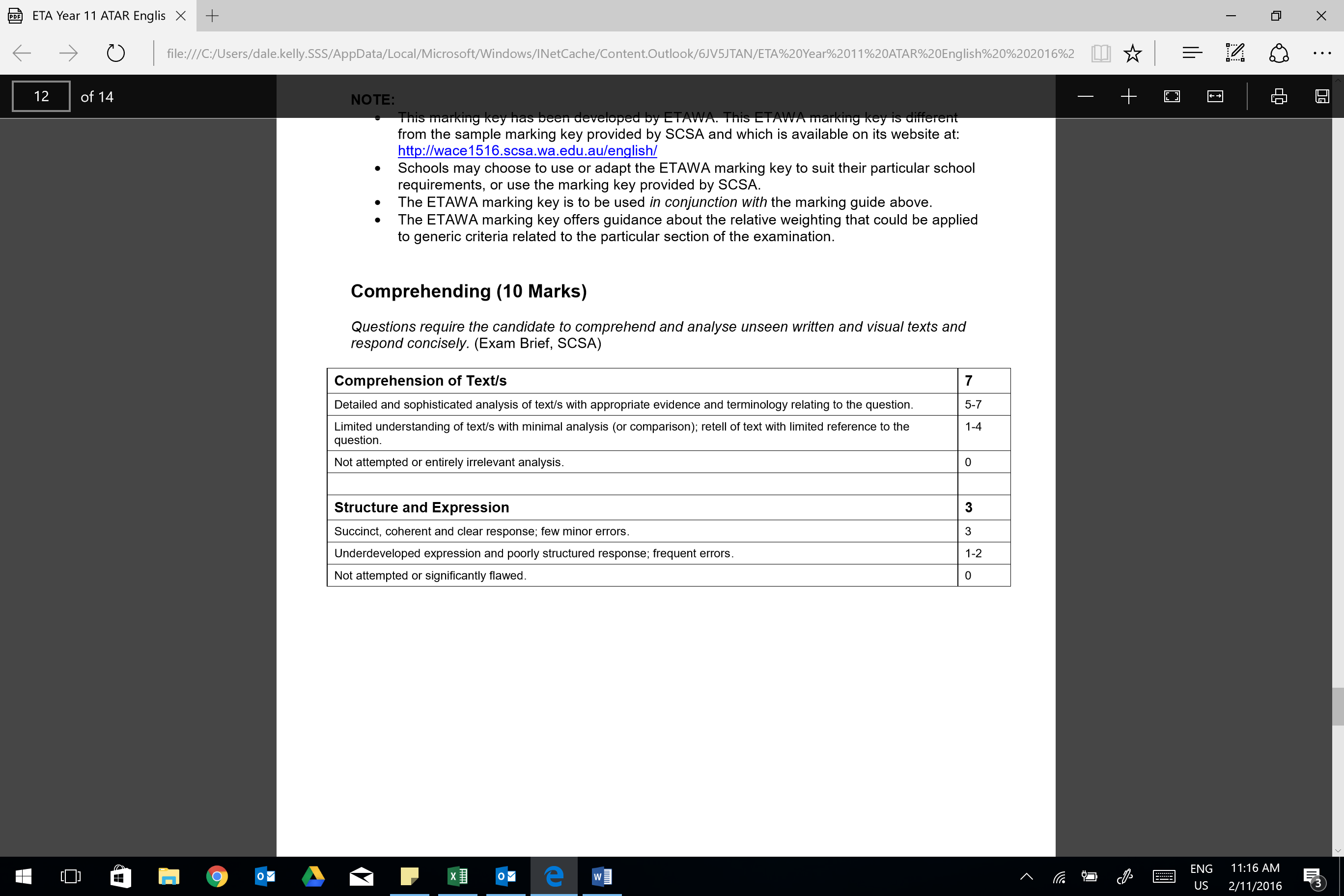 RespondingComposingEngagement with Question15YOUR MARKIntegrated response addressing all components of the question supported with explicit and detailed text based evidence12-15Competent response addressing the question directly and supported with appropriate text based evidence9-11Limited response addressing most components of the question supported with some appropriate text based evidence6-8Limited response primarily focusing on retell of the text1-5Response that does not address the question0Critical Literacy – Text Analysis15YOUR MARKSophisticated response demonstrating insight in interpretation, analysis, comparison, contrast and/or evaluation of the text/s in relation to the question13-15Competent response demonstrating analysis, comparison, contrast and/or evaluation of the text/s in relation to the question10-12Satisfactory response demonstrating some analysis, comparison or contrast of the text/s in relation to the question6-9Limited response demonstrating recall of the text/s 1-5Insufficiently developed or displayed critical thinking skills0Structure and Expression10YOUR MARKFluently written and well-structured with sophisticated vocabulary, syntax and punctuation; and few minor errors9-10Competently written and well-structured with effective vocabulary, syntax and punctuation; some errors that don’t effect fluency7-8Generally well-structured but written expression is limited by vocabulary choice and syntax/punctuation errors 5-6Uncontrolled writing with limited vocabulary, syntax and punctuation; frequent errors that impede meaning2-4Insufficiently developed or displayed writing skills; two or three points with little structure or development, incomplete0-1Engagement with the Topic10Your markSustained and innovative content 9-10Competent and thoughtful response 7-8Uneven response that addresses the topic but may be limited in scope or depth  5-6Limited, predictable or clichéd 3-4Response that does not address the topic; irrelevant but interesting content0-2Control of Language and Expression10Your markFluently written with sophisticated vocabulary, highly developed personal voice and flair; and few minor errors10Competently written with effective vocabulary and confident voice; few errors8-9Well written with appropriate vocabulary and emerging voice; errors that don’t affect meaning6-7Uneven in written control with some effective vocabulary and some sense of voice; errors that may affect meaning5Uncontrolled writing with limited or inappropriate vocabulary and/or tone; frequent errors that affect meaning3-4Insufficiently developed or displayed writing skills; two or three points with little structure or development0-2Control of Generic Conventions and Form10Your markInventive use of conventions of chosen form for specific audience and purpose, may include manipulation, appropriation or subversion9-10Effective control of conventions of chosen form for audience and/or purpose7-8Uneven control of conventions of chosen form that may not fully align with audience and/or purpose5-6Limited understanding and/or use of conventions of chosen form with little consideration of audience or purpose3-4Insufficiently developed or displayed use of conventions of chosen form0-2Comment:                                                                                                                                              MARK          /30Comment:                                                                                                                                              MARK          /30Comment:                                                                                                                                              MARK          /30